MCSD SUGGESTED SUMMER READING LIST 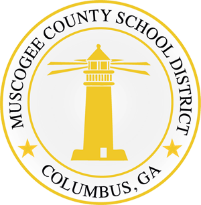 FOR GRADES 5-62018Animals by the Numbers: A Book of Animal Infographics by Steve JenkinsBooked by Kwame AlexanderCity Atlas:Travel the World with 30 City Maps by Georgia CherryCook Me a Story: A Treasury of Stories and Recipes Inspired by Classic Fairy Tales by Bryan KozlowskiCounting Thyme by Melanie ConklinCurse of the Boggin by D.J. MacHaleDead Possums are Fair Game by Taryn SoudersDog Like Daisy by Kristin TubbA Dragon’s Guide to Making your Human Smarter by Laurence Yep and Joanne RyderEnd of the Wild by Nicole HelgetThe Extincts by Veronica CossanteliFar from Fair by Elana Arnold50 Things You Should Know About American Presidents by Tracey KellyThe First Step: How One Girl Put Segregation on Trial by Susan GoodmanFred Korematsu Speaks Up by Laura AtkinsFuzzy by Tom Angleberger and Paul DellingerGarvey’s Choice by Nikki GrimesGirls’ Night In:Four Friends Reveal the Secrets of the Ultimate Girls’ Night In! by Gemma BarderGorillas Up Close by Christena Nippert-EngHilo Book 2: Saving the Whole Wide World by Judd WinickHow Lunchbox Jones Saved Me from Robots, Traitors, and Missy the Cruel by Jennifer BrownThe Inn Between by Marina CohenJubilee by Patricia GiffJust Like Me by Nancy CavanaughThe Last Fifth Grade of Emerson Elementary by Laura ShovanLazy Crafternoon by Stella FieldsLucy & Andy Neanderthal by Jeffrey BrownMaker Lab: 28 Super Cool Projects: Build-Invent-Creat-Discover by Jack ChallonerMany Worlds of Albie Bright by Christopher EdgeMarvel: Absolutely Everything You Need to Know by Adam Bray, Lorraine Cink and John SazaklisMatylda, Bright and Tender by Holly McGheeMaxi’s Secrets by Lynn PlourdeThe Misadventures of Max Crumbly, Book 1: Locker Hero by Rachel RussellMr. Lemoncello’s Library Olympics by Chris GrabensteinPete Milano’s Guide to Being a Movie Star by Tommy GreenwaldQuest to the Uncharted Lands by Jaleigh JohnsonThe Rat Prince by Bridget HodderRed’s Planet by Eddie PittmanRed: The True Story of Red Riding Hood by Liesl ShurtliffSeven and a Half Tons of Steel by Janet NolanSome Writer! The Story of E.B. White by Melissa SweetSoar by Joan BauerStef Soto, Taco Queen by Jennifer TorresSunborn Rising: Beneath the Fall by Aaron SafronoffSuperheroes Don’t Eat Veggie Burgers by Gretchen KelleyThe Terrible Two Get Worse by Mac Barnett and Jory JohnTerror at Bottle Creek by Watt KeyThe Trouble with Twins by Kathryn SiebelTru & Nelle by G. NeriUnder Water, Under Earth by Aleksandra Mizielinska and Daniel MizielinskiVan Gogh Deception by Deron HicksWet Cement: A Mix of Concrete Poems by Bob RaczkaWhen Mischief Came to Town by Katrina Nannestad